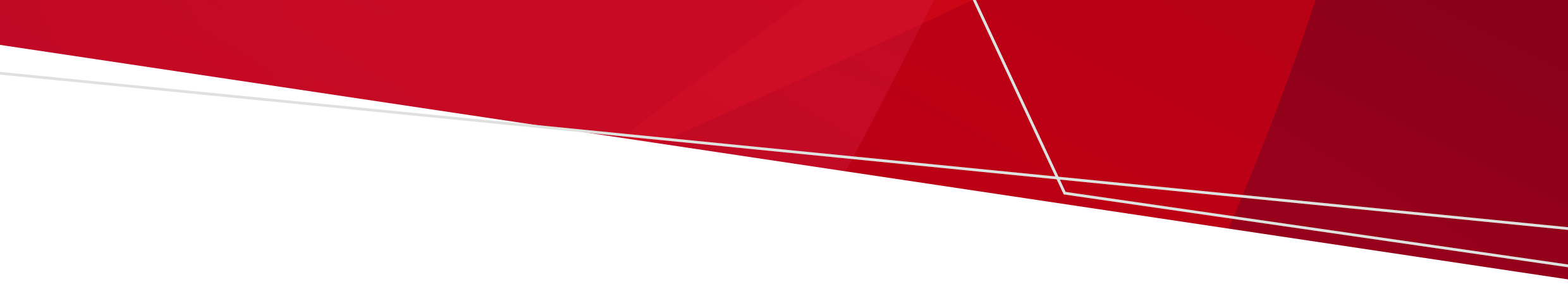 ELUCIDAR çalışması nedir?Sağlık Bakanlığı, ''Yaşlı Bakım Tesislerinde COVID-19'un Azaltılması Konusunda Üst Oda Konfigürasyonunda Mikrop Öldürücü Ultraviyole Işığın Etkililiği (ELUCIDAR)'' başlıklı bir klinik araştırmaya öncülük etmektedir: Kümeden gelişigüzel örneklenmiş kontrollü bir çalışma. Bu çalışma, yaşlı bakım tesislerinin tavanlarına ya da duvarlarının yüksek yerlerine üst oda mikrop öldürücü ultraviyole ışık ekipmanı yerleştirilmesini içerir. Bu çalışma neden yürütülüyor?Laboratuvar çalışmalarında, mikrop öldürücü ultraviyole ışık cihazlarının bakteri ve virüsleri başarılı bir şekilde etkisiz hale getirdiği görülmüştür. Etkisizleştirilmiş bir virüs partikülü insan hücresini istila edip enfekte edemez, böylece enfeksiyon önlenmiş olur.  Birçok solunum yolu virüsü gibi COVID-19 da hem büyük damlacıklar, hem de havadaki partiküller yoluyla insandan insana yayılır. Mikrop öldürücü ultraviyole ışıklar bir odanın üst kısmına, tavanın hemen altına monte edildiğinde odadaki normal hava hareketleri nedeniyle UV ışınının yoluna giren havadaki virüsleri ve bakterileri etkisiz hale getirebilirler. Bu sayede odanın üst kısmında ışıklar sürekli olarak çalışırken odanın alt kısmında kişiler güvenli bir şekilde vakit geçirmeye devam edebilir. Sağlık Bakanlığı, bu cihazların yaşlı bakım tesislerinde COVID-19 ve grip bulaşmasını azaltıp azaltamayacağını değerlendirmek istiyor.Katılımın faydaları nelerdir?Işıklar, hava yoluyla yayılan bulaşıcı hastalıkların azaltılmasında çok faydalı olabilir.  Katılan tüm tesisler, bunun yaşlı bakımı ortamında faydalı olup olmayacağını anlama konusunda Sağlık Bakanlığı'na yardımcı olacaktır.Çalışma ne kadar sürecek?Çalışma, cihazların kurulup açılmasından itibaren 12 ay boyunca devam edecektir.   Çalışmaya kaç yaşlı bakım tesisi katılacak?Toplamda yaklaşık 60 tesis katılacaktır. Bu 60 tesisin yaklaşık yarısına mikrop öldürücü ultraviyole ışıklar yerleştirilecektir (bunlar ''müdahale tesisleri'' olacaktır). Diğer yarısına ise mikrop öldürücü ultraviyole ışık takılmayacaktır (''kontrol tesisleri''). Bu sayede, mikrop öldürücü ultraviyole ışıkların etkinliğini anlamak amacıyla COVID-19 ve grip vakalarının sayısı ölçülerek iki grup arasında karşılaştırma yapılabilecektir. Müdahale tesisinde neler olacak?''Müdahale grubuna'' rastgele seçilen tesislere 2024 yılının başlarında mikrop öldürücü ultraviyole ışıklar yerleştirilecektir. Bu, tesiste mutfaklar, yemek odaları, koridorlar ve personel odaları gibi ortak alanlara nitelikli yükleniciler tarafından ışıkların takılmasını içerecektir. Mikrop öldürücü ultraviyole ışıklar yatak odalarına veya banyolara yerleştirilmeyecektir. Müdahale tesislerine, personel, aileler ve sakinler için kurulum süreci ve güvenlik önlemleri hakkında ek bilgiler sağlanacaktır.Pozitif COVID-19, grip ve diğer solunum yolu virüsleri vakalarını izlemek için çalışma süresi boyunca Devlet veri tabanlarından veri toplanacaktır. Kontrol tesisinde neler olacak?Kontrol tesislerine mikrop öldürücü ultraviyole ışıklar yerleştirilmeyecektir. Kontrol tesisleri, halihazırda yürürlükte olan enfeksiyon kontrolüne yönelik olağan süreçleri izleyerek normalde olduğu gibi çalışmaya devam edecektir.Müdahale tesislerinde olduğu gibi pozitif COVID-19, grip ve diğer solunum yolu virüsleri vakalarını izlemek için çalışma süresi boyunca veri toplanacaktır.Montaj sırasında ne fark edeceğim?Mikrop öldürücü ultraviyole ışıkların takılması standart aydınlatma armatürlerinin takılmasına benzer. Ekip üyeleri her oda için en iyi ışık konumunun hangisi olduğuna karar vermek amacıyla alanları ziyaret edebilir. Işıklar duvara veya tavana monte edilebilir. Işıkların montajı için yalnızca deneyimli elektrikçiler kullanılacaktır. Mikrop öldürücü ultraviyole ışıklar çalışırken odayı normal şekilde kullanabilirsiniz. Işıklar, açık olduklarını belirtmek için zayıf bir ışık yayabilir. Bazı kişilerin zaman zaman ışıkları kontrol ettiğini fark edebilirsiniz.Tesis yöneticisine sizinle paylaşması için çalışma ve kurulmakta olan UV ışıkları hakkında bilgi verilecektir. Mikrop öldürücü ultraviyole aydınlatma hakkında her türlü sorunuzu sorabilirsiniz.Hangi veriler toplanacak?Her tesis için solunum yolu enfeksiyonlarının (COVID-19, grip ve potansiyel olarak diğer solunum yolu virüsleri) sayısı ve ilgili vaka verileri toplanacaktır. Hiçbir sakin veya personelden kişisel bilgiler veya tanımlanabilir veriler (cinsiyet ve yaş gibi) toplanmayacaktır.  Tesis özellikleri ve operasyonları hakkında ek veriler de toplanacaktır. Bu veriler, yaşlı bakım tesisinin adını ve yerini, dolu yatak oranını, sakin/personel aşılanma oranlarını, mevcut test protokollerini, havalandırma sistemlerini ve proje boyunca meydana gelen önemli değişiklikleri içerir. Bakanlık ayrıca bazı tesislere mikrop öldürücü ultraviyole ışıkların yerleştirilmesi konusunda konut sakinlerinden ve personelden geri bildirim isteyecektir.Mikrop öldürücü ultraviyole ışıkların etkili olup olmadığını nasıl anlayacaksınız?ELUCIDAR çalışmasının amacı, üst oda mikrop öldürücü ultraviyole ışıklarının yatılı yaşlı bakım tesislerinde COVID-19, grip ve diğer solunum yolu virüslerinin yayılmasını azaltıp azaltmadığını ve ne kadar etkili olduğunu değerlendirmektir. Müdahale ve kontrol tesislerindeki enfeksiyon oranları, çalışma döneminin sonunda karşılaştırılacak ve analiz edilecektir. Çalışmanın etik onayı var mı?Sağlık Bakanlığı İnsan Araştırmaları Etik Kurulu, ELUCIDAR çalışmasını 7 Mart 2024 tarihinde onaylamıştır. Etik nitelikte veya etik inceleme süreciyle ilgili herhangi bir geri bildiriminiz veya şikayetiniz varsa Komite ile doğrudan iletişime geçebilirsiniz.E-posta: research.ethics@health.vic.gov.auTelefon: 0498 956 722Çalışmanın sonunda ne olacak?Çalışmanın sonunda mikrop öldürücü ultraviyole ışıkların yatılı yaşlı bakım tesislerinde COVID-19, grip ve diğer solunum yolu virüslerinin yayılmasını azaltmada etkili olup olmadığını belirlemek için çalışma süresi boyunca toplanan veriler araştırma uzmanları tarafından analiz edilecektir.Sonuçlar, başka halk sağlığı önerilerine rehberlik etmesi amacıyla Sağlık Bakanlığı'na rapor edilecektir.Sorularım olursa kiminle iletişime geçebilirim?Tesis müdürünüz ilk etapta iletişime geçilecek en iyi kişidir. ELUCIDAR çalışması hakkında herhangi bir sorunuz varsa Sağlık Bakanlığı Baş Araştırmacısı Dr. Michelle Delaire ile de iletişime geçebilirsiniz. Web sitesi: https://www.health.vic.gov.au/germicidal-ultraviolet-light-combatting-airborne-virus-transmission/elucidar-study E-posta: elucidarstudy@health.vic.gov.au Telefon: 1800 519 722ELUCIDAR çalışmasıSakinler ve Aileler için BilgiOFFICIAL